Publicado en  el 23/04/2015 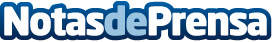 Viajar en tren a 603 kilómetros es posibleDatos de contacto:Nota de prensa publicada en: https://www.notasdeprensa.es/viajar-en-tren-a-603-kilometros-es-posible_1 Categorias: Viaje Turismo http://www.notasdeprensa.es